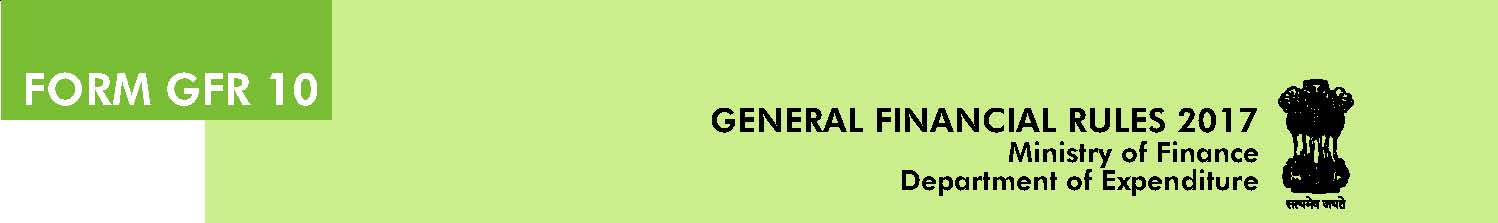 FORM GFR 10 [ See Rule 217 (iii) ] REPORT OF SURPLUS, OBSOLETE AND UNSERVICEABLE STORES FOR DISPOSAL Signature........................................................... Name:…………………………………………….Designation....................................................... Date.................................................................. HeadItem No.Particulars of storesQuantity/ WeightBook Value/ Original purchase priceCondition and year of purchaseMode of disposal (sale, public auction or otherwise)Remarks123456712345